CONVOCATORIA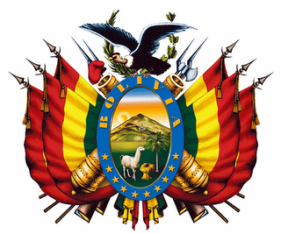 BANCO CENTRAL DE BOLIVIALICITACIÓN PÚBLICA NACIONAL N° 007/2011PRIMERA CONVOCATORIACÓDIGO BCB: LPN N° 007/2011-1C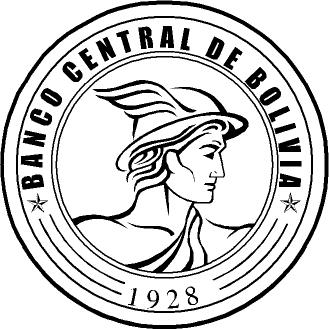 Se convoca públicamente a presentar propuestas para el proceso detallado a continuación, para lo cual los interesados podrán recabar el Documento Base de Contratación (DBC) en el sitio Web del SICOES, de acuerdo con los siguientes datos:Se convoca públicamente a presentar propuestas para el proceso detallado a continuación, para lo cual los interesados podrán recabar el Documento Base de Contratación (DBC) en el sitio Web del SICOES, de acuerdo con los siguientes datos:Se convoca públicamente a presentar propuestas para el proceso detallado a continuación, para lo cual los interesados podrán recabar el Documento Base de Contratación (DBC) en el sitio Web del SICOES, de acuerdo con los siguientes datos: OBJETO DE LA CONTRATACIÓN                     :CONTRATACIÓN DE UN AGENTE COLOCADOR DE VALORES               DESMATERIALIZADOS EMITIDOS POR EL BCB  OBJETO DE LA CONTRATACIÓN                     :CONTRATACIÓN DE UN AGENTE COLOCADOR DE VALORES               DESMATERIALIZADOS EMITIDOS POR EL BCB  OBJETO DE LA CONTRATACIÓN                     :CONTRATACIÓN DE UN AGENTE COLOCADOR DE VALORES               DESMATERIALIZADOS EMITIDOS POR EL BCB  CUCE                                                                    :11-0951-00-276529-1-1 CUCE                                                                    :11-0951-00-276529-1-1 CUCE                                                                    :11-0951-00-276529-1-1 TIPO DE CONVOCATORIA                                 :CONVOCATORIA PÚBLICA NACIONAL  TIPO DE CONVOCATORIA                                 :CONVOCATORIA PÚBLICA NACIONAL  TIPO DE CONVOCATORIA                                 :CONVOCATORIA PÚBLICA NACIONAL  FORMA DE ADJUDICACIÓN                              :POR EL TOTAL FORMA DE ADJUDICACIÓN                              :POR EL TOTAL FORMA DE ADJUDICACIÓN                              :POR EL TOTAL MÉTODO DE SELECCIÓN  Y ADJUDICACIÓN                                               :CALIDAD, PROPUESTA TÉCNICA Y COSTO  MÉTODO DE SELECCIÓN  Y ADJUDICACIÓN                                               :CALIDAD, PROPUESTA TÉCNICA Y COSTO  MÉTODO DE SELECCIÓN  Y ADJUDICACIÓN                                               :CALIDAD, PROPUESTA TÉCNICA Y COSTO  PRECIO REFERENCIAL                                     :1.65% DE LAS COLOCACIONES BRUTAS DE VALORES DE VENTA DIRECTA    (COMISIÓN REFERENCIAL)                                MENSUAL   PRECIO REFERENCIAL                                     :1.65% DE LAS COLOCACIONES BRUTAS DE VALORES DE VENTA DIRECTA    (COMISIÓN REFERENCIAL)                                MENSUAL   PRECIO REFERENCIAL                                     :1.65% DE LAS COLOCACIONES BRUTAS DE VALORES DE VENTA DIRECTA    (COMISIÓN REFERENCIAL)                                MENSUAL   ENCARGADO DE ATENDER CONSULTAS      : Esperanza Mamani M. – Profesional de Compras y Contrataciones – CL. (Consultas Adm.)                                                                                     Hugo Rodríguez G. – Subgerente de Operaciones de Mercado Abierto (Consultas Téc.).    ENCARGADO DE ATENDER CONSULTAS      : Esperanza Mamani M. – Profesional de Compras y Contrataciones – CL. (Consultas Adm.)                                                                                     Hugo Rodríguez G. – Subgerente de Operaciones de Mercado Abierto (Consultas Téc.).    ENCARGADO DE ATENDER CONSULTAS      : Esperanza Mamani M. – Profesional de Compras y Contrataciones – CL. (Consultas Adm.)                                                                                     Hugo Rodríguez G. – Subgerente de Operaciones de Mercado Abierto (Consultas Téc.).    TELÉFONO                                                          : 2409090 – Int. 4717 (Consultas Adms.) Int. 2001 (Consultas Técnicas)  TELÉFONO                                                          : 2409090 – Int. 4717 (Consultas Adms.) Int. 2001 (Consultas Técnicas)  TELÉFONO                                                          : 2409090 – Int. 4717 (Consultas Adms.) Int. 2001 (Consultas Técnicas)  FAX                                                                      : 2407368 - 2406922 FAX                                                                      : 2407368 - 2406922 FAX                                                                      : 2407368 - 2406922 CORREO ELECTRÓNICO PARA CONSULTAS: emamani@bcb.gob.bo – gzavala@bcb.gob.bo (Consultas Administrativas)                                                                                  hrodriguez@bcb.gob.bo (Consultas Técnicas) CORREO ELECTRÓNICO PARA CONSULTAS: emamani@bcb.gob.bo – gzavala@bcb.gob.bo (Consultas Administrativas)                                                                                  hrodriguez@bcb.gob.bo (Consultas Técnicas) CORREO ELECTRÓNICO PARA CONSULTAS: emamani@bcb.gob.bo – gzavala@bcb.gob.bo (Consultas Administrativas)                                                                                  hrodriguez@bcb.gob.bo (Consultas Técnicas) INSPECCIÓN PREVIA                                         : NO APLICABLE EN ESTE PROCESO DE CONTRATACIÓN. INSPECCIÓN PREVIA                                         : NO APLICABLE EN ESTE PROCESO DE CONTRATACIÓN. INSPECCIÓN PREVIA                                         : NO APLICABLE EN ESTE PROCESO DE CONTRATACIÓN. CONSULTAS ESCRITAS                                    : Hasta horas 16:00 del día Jueves 03.11.11, (En la Ventanilla Única de                                                                                Correspondencia – PB del Edif.Principal del BCB ó vía fax o correo electrónico                                                                                Calle Ayacucho Esq. Mercado  - Nota dirigida a la Gerencia de Administración)  CONSULTAS ESCRITAS                                    : Hasta horas 16:00 del día Jueves 03.11.11, (En la Ventanilla Única de                                                                                Correspondencia – PB del Edif.Principal del BCB ó vía fax o correo electrónico                                                                                Calle Ayacucho Esq. Mercado  - Nota dirigida a la Gerencia de Administración)  CONSULTAS ESCRITAS                                    : Hasta horas 16:00 del día Jueves 03.11.11, (En la Ventanilla Única de                                                                                Correspondencia – PB del Edif.Principal del BCB ó vía fax o correo electrónico                                                                                Calle Ayacucho Esq. Mercado  - Nota dirigida a la Gerencia de Administración)  REUNIÓN DE ACLARACIÓN                              : El día Lunes 07.11.11, a horas 10:00 en el Piso 7 del BCB REUNIÓN DE ACLARACIÓN                              : El día Lunes 07.11.11, a horas 10:00 en el Piso 7 del BCB REUNIÓN DE ACLARACIÓN                              : El día Lunes 07.11.11, a horas 10:00 en el Piso 7 del BCB PRESENTACIÓN DE PROPUESTAS                 : El día Lunes 21.11.11, hasta horas 10:00 en Ventanilla Única de  (Fecha, Hora y Dirección)                                    Correspondencia ubicada en Planta Baja del edificio principal del BCB.  PRESENTACIÓN DE PROPUESTAS                 : El día Lunes 21.11.11, hasta horas 10:00 en Ventanilla Única de  (Fecha, Hora y Dirección)                                    Correspondencia ubicada en Planta Baja del edificio principal del BCB.  PRESENTACIÓN DE PROPUESTAS                 : El día Lunes 21.11.11, hasta horas 10:00 en Ventanilla Única de  (Fecha, Hora y Dirección)                                    Correspondencia ubicada en Planta Baja del edificio principal del BCB.  ACTO DE APERTURA DE PROPUESTA           : El día Lunes 21.11.11, hasta horas 10:00 en el piso 7 del edificio principal del  (Fecha, Hora y Dirección)                                     BCB. ACTO DE APERTURA DE PROPUESTA           : El día Lunes 21.11.11, hasta horas 10:00 en el piso 7 del edificio principal del  (Fecha, Hora y Dirección)                                     BCB. ACTO DE APERTURA DE PROPUESTA           : El día Lunes 21.11.11, hasta horas 10:00 en el piso 7 del edificio principal del  (Fecha, Hora y Dirección)                                     BCB.